บันทึกข้อความ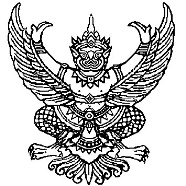 ส่วนราชการ    โรงเรียนพิชัยรัตนาคาร  จังหวัดระนอง    ที่..................................................................	      		วันที่.........เดือน...............................พ.ศ. .............เรื่อง   การขออนุญาตจัดซื้อ จัดจ้าง								เรียน  ผู้อำนวยการโรงเรียนพิชัยรัตนาคาร  จังหวัดระนอง							ตามที่ได้รับอนุญาตให้ดำเนินงานตามโครงการ........................................................................................กิจกรรม.................................................................................................................................................................ซึ่งปรากฏในแผนปฏิบัติราชการประจำปีงบประมาณ....................  จำนวนเงินที่ได้รับจัดสรร......................บาท(..............................................................................................)  นั้น  ประเภทเงิน.................................................	บัดนี้กลุ่มงาน / กลุ่มสาระ ............................................................... มีความประสงค์จะดำเนินงานตามโครงการ/กิจกรรมดังกล่าว  โดยเริ่มดำเนินงานตั้งแต่วันที่........เดือน............................พ.ศ. ............  และสิ้นสุดโครงการ/กิจกรรมดังกล่าว  ในวันที่........เดือน.....................พ.ศ. ..........  เมื่อดำเนินงานตามโครงการ/กิจกรรมดังกล่าวสิ้นสุดแล้วจะรายงานให้ทราบโดยเร็วต่อไป								จึงเรียนมาเพื่อโปรดทราบ					ลงชื่อ		        		ผู้ดำเนินงานตามโครงการ / กิจกรรม							     (................................................)														เรียน  ผู้อำนวยการโรงเรียนพิชัยรัตนาคาร  จังหวัดระนอง								ปรากฏในแผนปฏิบัติราชการ			ไม่ปรากฏในแผนปฏิบัติราชการ			สมควรอนุญาต					ไม่สมควรอนุญาต						ลงชื่อ				หัวหน้าแผนงาน						     (...............................................)												ข้อเสนอแนะ / ข้อคิดเห็นผู้อำนวยการโรงเรียนพิชัยรัตนาคาร  จังหวัดระนอง				............................................................................................................................................................................................................................................................................................................................................................													ลงชื่อ									     (…………………………….…………..)							  ผู้อำนวยการโรงเรียนพิชัยรัตนาคาร  จังหวัดระนอง					บันทึกข้อความ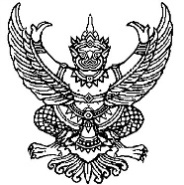 ส่วนราชการ    โรงเรียนพิชัยรัตนาคาร  จังหวัดระนอง    	ที่..................................................................			วันที่............เดือน.........................พ.ศ. .............เรื่อง  การขออนุมัติจัดซื้อ จัดจ้าง									เรียน  ผู้อำนวยการโรงเรียนพิชัยรัตนาคาร  จังหวัดระนอง							ด้วยกลุ่ม/ฝ่าย.........................................................ได้เสนอขอให้จัดซื้อพัสดุตามรายการเพื่อใช้งานตามโครงการ................................................................................................................................................................กิจกรรม.................................................................................................................................................................กำหนดเวลาที่ต้องใช้ภายใน  วันที่.......................................................	ผู้ตรวจรับพัสดุ คือ..................................จึงเรียนมาเพื่อโปรดพิจารณา			ได้ตรวจสอบแล้ว  งบประมาณของกลุ่มสาระ / งาน							(    ) อนุมัติ		(    ) ไม่ควรอนุมัติ	ลงชื่อ...................................ผู้ขอซื้อ		เงินอุดหนุนในแผนปฏิบัติการประจำปี..............หน้า..........(.....................................................)			ยอดเงินที่ได้รับ...........................................................บาท						จ่ายไปแล้ว.......................บาท  คงเหลือ....................บาท						เงินอื่นๆ ............................................................................ลงชื่อ..............................เจ้าหน้าที่พัสดุฝ่าย		ยอดเงินที่ได้รับ...........................................................บาท(....................................................)			จ่ายไปแล้ว........................บาท  คงเหลือ....................บาท									ลงชื่อ................................หัวหน้าหน่วยเบิก			ลงชื่อ.........................................หัวหน้าแผนงาน(.....................................................)					(..........................................)							เห็นชอบ					ลงชื่อ..............................................				ลงชื่อ...........................................................	(.....................................................)					(...........................................)	รองผู้อำนวยการกลุ่มบริหารแผนงานและงบประมาณ       ผู้อำนวยการโรงเรียนพิชัยรัตนาคาร  จังหวัดระนองใบแนบที่รายละเอียดของพัสดุที่จะซื้อจำนวนจำนวนและวงเงินที่จะขอซื้อครั้งนี้จำนวนและวงเงินที่จะขอซื้อครั้งนี้จำนวนและวงเงินที่จะขอซื้อครั้งนี้จำนวนและวงเงินที่จะขอซื้อครั้งนี้ที่รายละเอียดของพัสดุที่จะซื้อจำนวนหน่วยละหน่วยละจำนวนเงินจำนวนเงินรวมเป็นเงิน (............................................................................................................)รวมเป็นเงิน (............................................................................................................)รวมเป็นเงิน (............................................................................................................)รวมเป็นเงิน (............................................................................................................)ที่รายละเอียดของพัสดุที่จะซื้อจำนวนจำนวนและวงเงินที่จะขอซื้อครั้งนี้จำนวนและวงเงินที่จะขอซื้อครั้งนี้จำนวนและวงเงินที่จะขอซื้อครั้งนี้จำนวนและวงเงินที่จะขอซื้อครั้งนี้ที่รายละเอียดของพัสดุที่จะซื้อจำนวนหน่วยละหน่วยละจำนวนเงินจำนวนเงิน